Su borcunun internet vasitəsilə öyrənilməsi Bu xidmət vasitəsilə vətəndaşlar su borcunu internet vasitəsilə öyrənə bilərlərlər. Elektron xidmətdən istifadə etmək üçün  https://www.e-gov.az – “Elektron Hökümət” portalna daxil olaraq “Azərsu” ASC tərəfindən təqdim olunan elektron xidmətlər siyahasından “Su borcunun internet vasitəsilə öyrənilməsi” elektron xidmətini seçmək lazımdır.(Şək:1)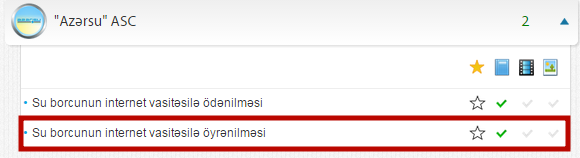 	Şəkil:1	Elektron xidmətə daxil olduqdan sonra acılan pəncərədə istifadəci abonentin kodunu daxil etməlidir. (Şək:2)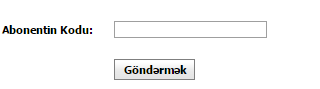 Sonda istifadəçi “Göndərmək” düyməsindən istifadə etməklə yaradılmış elektron  müraciəti “Azərsu” ASC – nin müvafiq qeydiyyat orqanına göndərmiş olacaq. 